§1553.  Roster of guardians ad litemRules adopted by the Supreme Judicial Court govern the establishment and maintenance of a roster of guardians ad litem.  The rules must address:  [PL 2013, c. 406, §1 (NEW).]1.  Application process.  The process for applying to be included on the roster, including application forms;[PL 2013, c. 406, §1 (NEW).]2.  Criteria.  Criteria for initial listing on the roster, including:A.  Credentials, including professional licenses and minimum education requirements;  [PL 2013, c. 406, §1 (NEW).]B.  Core training.  Core training must include no less than 6 hours on domestic abuse and violence, developed and provided in collaboration with a statewide coalition of domestic violence resource centers, on the following topics:(1)  The domestic abuse tactics affecting adult and child safety and security after separation;(2)  The effects of domestic abuse and violence on children and conditions that support resilience;(3)  Best practices for recognizing, asking about and assessing the effects of abuse on the parenting relationship; and(4)  Methods for reducing post-separation abuse of the nonabusive parent and promoting child safety and security; and  [PL 2021, c. 351, §1 (AMD); PL 2021, c. 351, §3 (AFF).]C.  Good character;  [PL 2013, c. 406, §1 (NEW).][PL 2021, c. 351, §1 (AMD); PL 2021, c. 351, §3 (AFF).]3.  Continuing education.  Continuing education requirements, including no less than 2 hours of training annually on the impact of domestic abuse and violence on children, the services available in the State for victims of domestic abuse and violence and their children and interventions for those who commit domestic abuse and violence;[PL 2021, c. 351, §2 (AMD); PL 2021, c. 351, §3 (AFF).]4.  Criminal background check.  Obtaining criminal history record information on an individual, including, at a minimum, criminal history record information from the Department of Public Safety, State Bureau of Identification;[PL 2013, c. 406, §1 (NEW).]5.  Other requirements.  Any other requirements necessary to remain in good standing and included on the roster; and[PL 2013, c. 406, §1 (NEW).]6.  Removal.  The process for removing a guardian ad litem from the roster.[PL 2013, c. 406, §1 (NEW).]SECTION HISTORYPL 2013, c. 406, §1 (NEW). PL 2021, c. 351, §§1, 2 (AMD). PL 2021, c. 351, §3 (AFF). The State of Maine claims a copyright in its codified statutes. If you intend to republish this material, we require that you include the following disclaimer in your publication:All copyrights and other rights to statutory text are reserved by the State of Maine. The text included in this publication reflects changes made through the First Regular and First Special Session of the 131st Maine Legislature and is current through November 1. 2023
                    . The text is subject to change without notice. It is a version that has not been officially certified by the Secretary of State. Refer to the Maine Revised Statutes Annotated and supplements for certified text.
                The Office of the Revisor of Statutes also requests that you send us one copy of any statutory publication you may produce. Our goal is not to restrict publishing activity, but to keep track of who is publishing what, to identify any needless duplication and to preserve the State's copyright rights.PLEASE NOTE: The Revisor's Office cannot perform research for or provide legal advice or interpretation of Maine law to the public. If you need legal assistance, please contact a qualified attorney.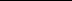 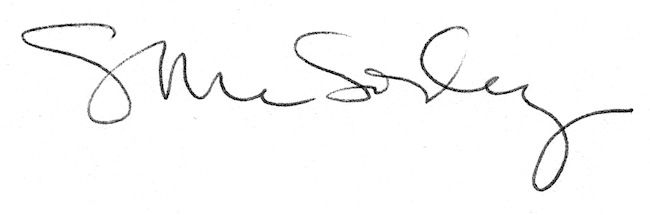 